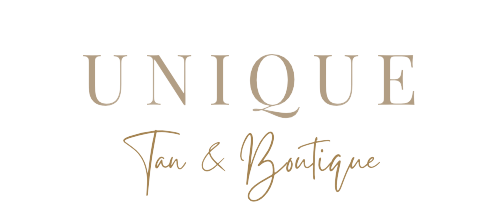 All merchandise must be returned within 10 days of original purchase date.All items returned by mail MUST BE received IN STORE within 10 days of the ORIGINAL purchase date.*Any items received by mail exceeding 10 days from the original purchase dateWILL NOT be accepted*All returns will be issued in the form of a gift card or online coupon code for INSTORE CREDIT ONLYAll store credit must be used within 180 days of being issued.NO EXCEPTIONS.All sale items and jewelry are FINAL sale.Items returned must be unwashed, unworn, with original tags attached and free from any damages (makeup, smoke, rips, etc.) NO ITEMS WILL BE EXCEPTED WITHOUT ORIGINAL TAGS.If you've received a damaged or incorrect item please notify us within 2 days of receiving your item. Any damaged items not reported within 2 days will not be eligible for returns. You are responsible for the shipping and handling of returns. Original and return shipping fees are nonrefundable. We suggest that you purchase a tracking number to ensure that your package makes it back to us in the designated time period.Unique Boutique is not responsible for any lost or damaged returned packages.  _ _ _ _ _ _ _ _ _ _ _ _ _ _ _ _ _ _ _ _ _ _ _ _ _ _ _ _ _ _ _ _ _ _ _ _ _ _ _ _ _ _ _ _ _ _ _ _ _ _ _ _ _ _ _ _ _ _ _ _ _ _ _  RETURN FORM Complete this form and include it with your return.  Please list items you are returning: Send Returns To:  	 	 	  Contact us 	 	 	 	 1523 Normal Park Drive Suite I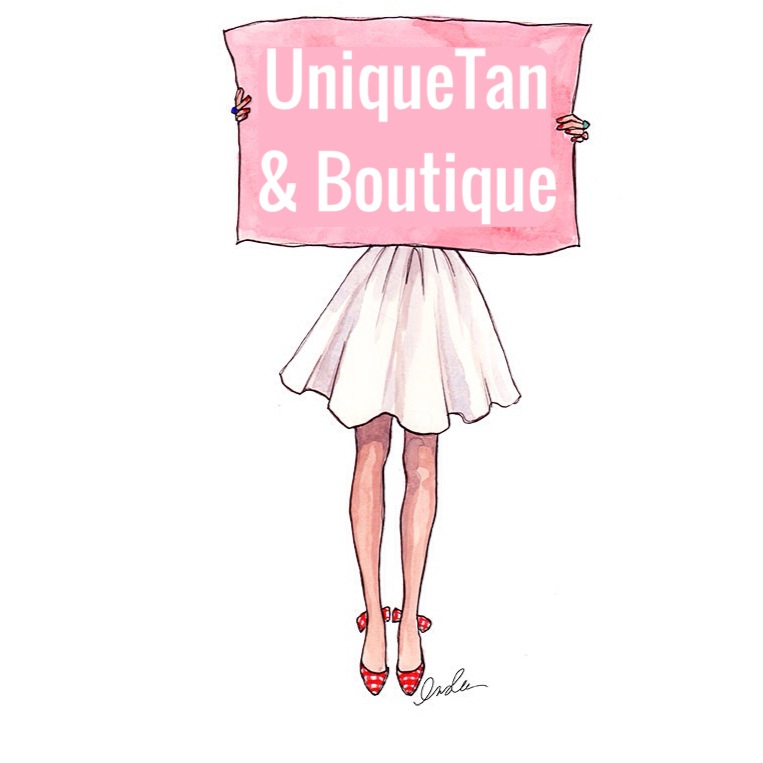 Huntsville, Texas 77340 	 ______________________________________ _______________________________________ NAME 	 	 	 	 ORDER NUMBER  ______________________________________ _______________________________________ EMAIL ADDRESS 	 	 	 PHONE NUMBER  Item QTY RETURN REASON SIZE PRICE 